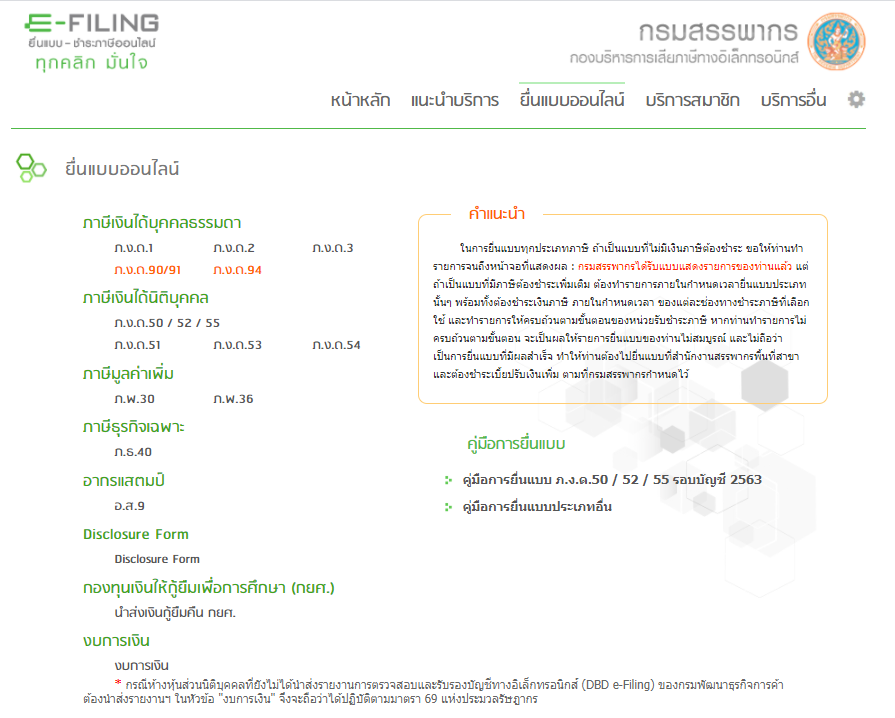 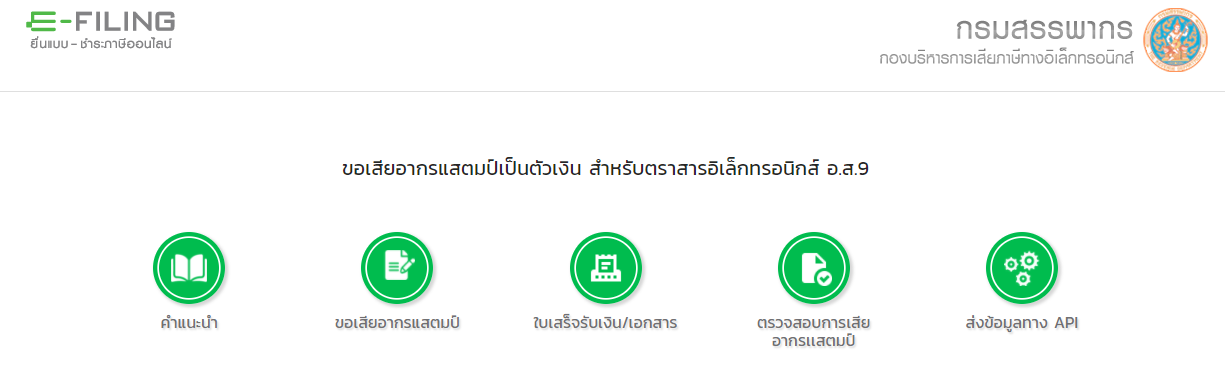 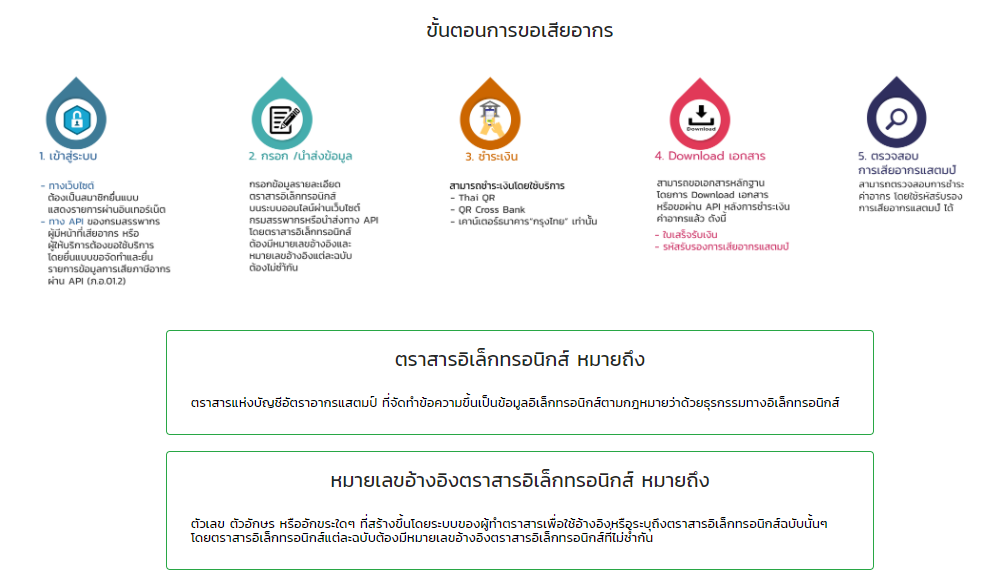 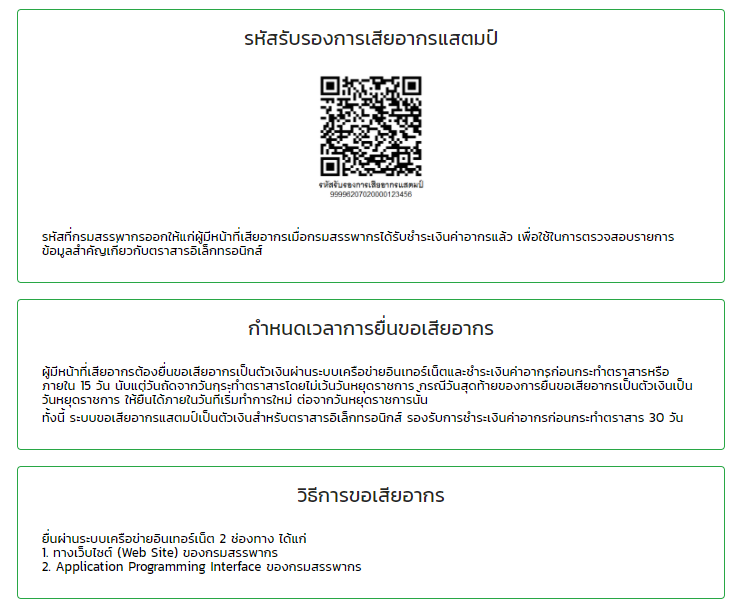 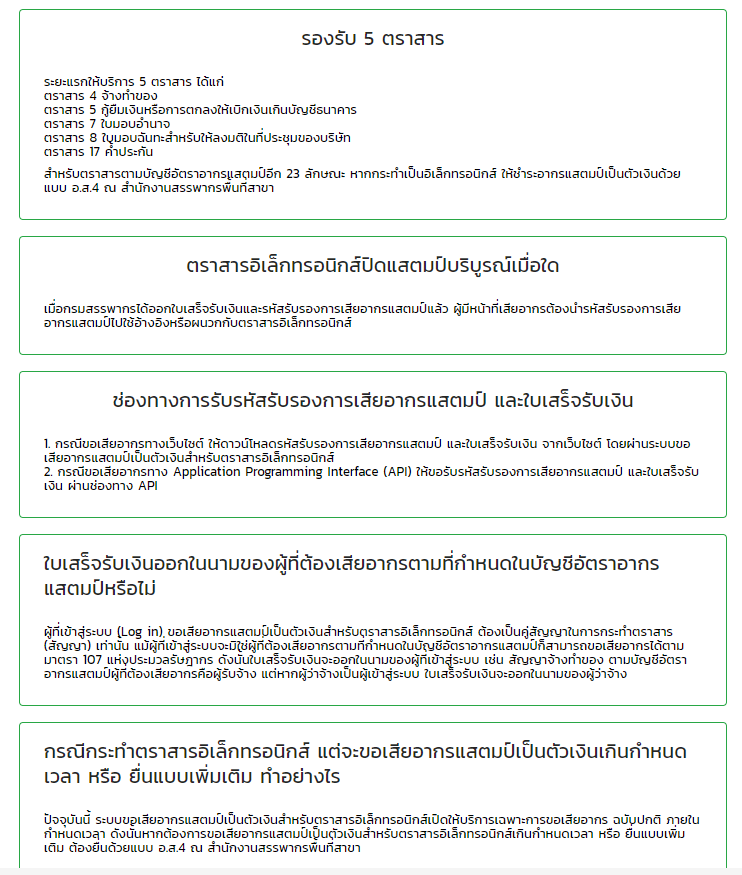 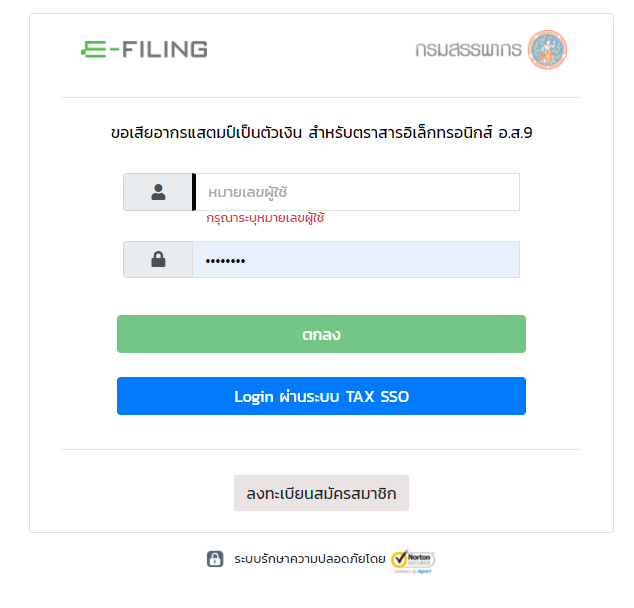 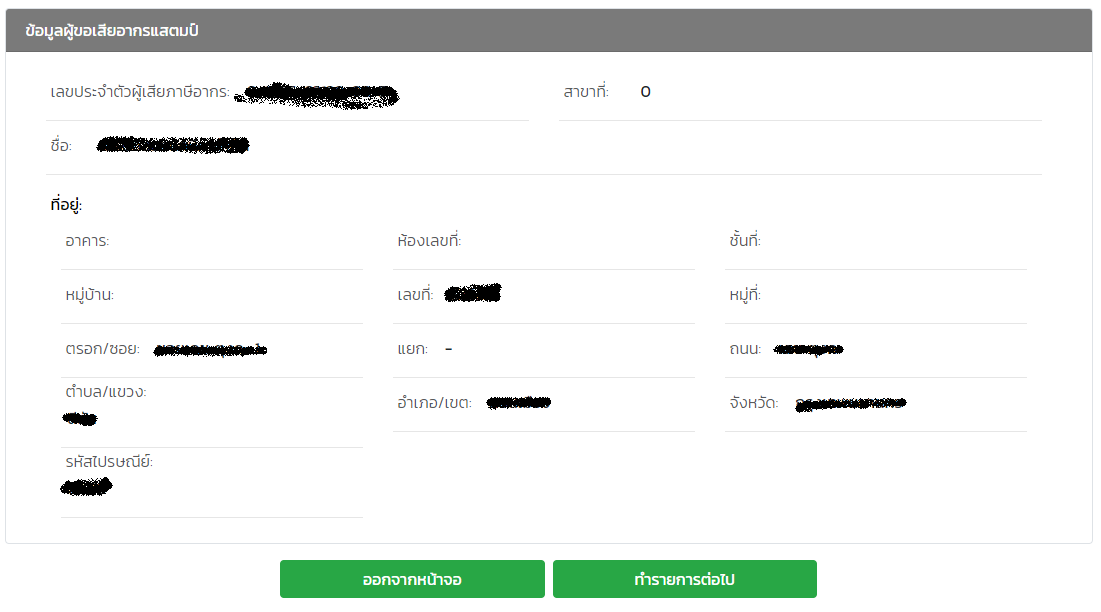 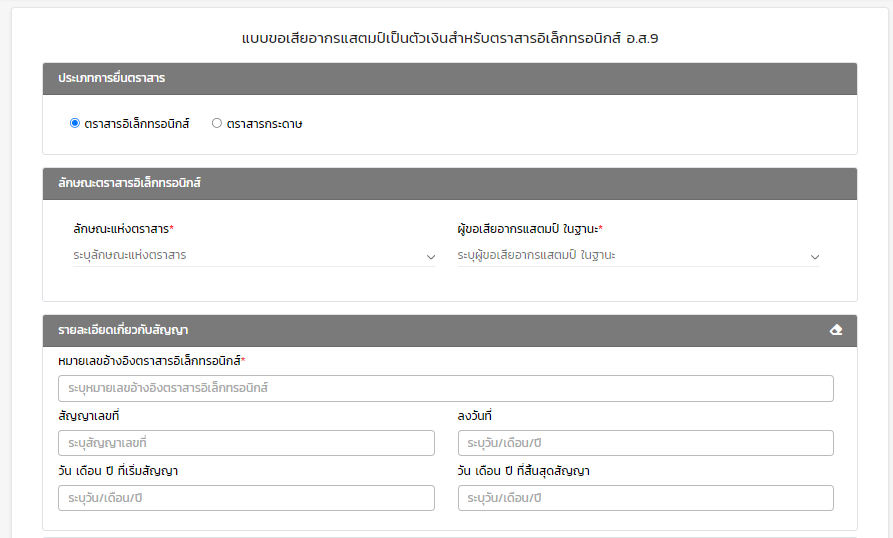 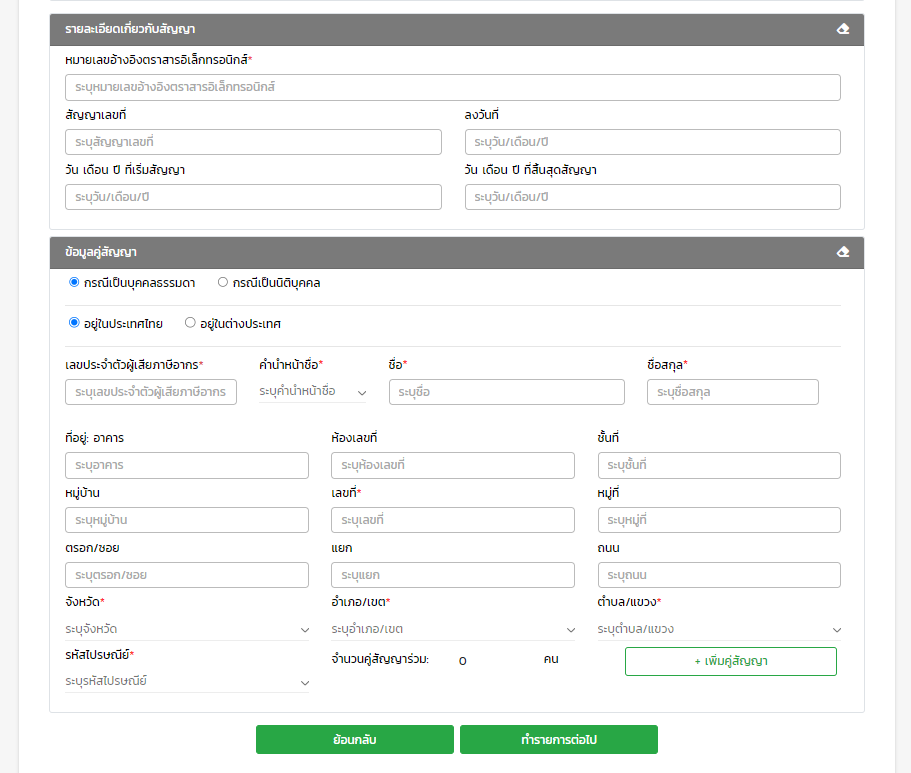 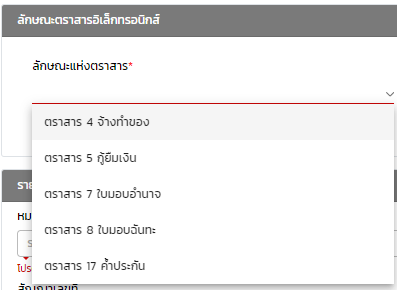 ใส่ข้อมูลให้ครบถ้วน ระหว่างคู่สัญญา และกด ถัดไปเรื่อยๆ ทำตามขั้นตอน 